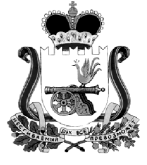 СОВЕТ ДЕПУТАТОВ ХИСЛАВИЧСКОГО ГОРОДСКОГОПОСЕЛЕНИЯ ХИСЛАВИЧСКОГО РАЙОНАСМОЛЕНСКОЙ ОБЛАСТИРЕШЕНИЕот 28.09.2017г.                                                                                                                №91О внесении изменений в Правила благоустройства,озеленения, обеспечения чистоты и порядка на территориимуниципального образования Хиславичского городскогопоселения Хиславичского района Смоленской областиВ целях приведения Правил благоустройства, озеленения, обеспечения чистоты и порядка на территории муниципального образования Хиславичского городского поселения Хиславичского района Смоленской области от 05.05.2012г. №99 в соответствие с нормами Конституции РФ, Федерального закона от 6 октября 2003 года № 131-ФЗ «Об общих принципах организации местного самоуправления в Российской Федерации» (с изменениями и дополнениями), Федерального закона от 10 января 2002 года №7-ФЗ «Об охране окружающей среды», Федерального закона от 30 марта 1999 года №52-ФЗ «О санитарно-эпидимиологическом благополучии населения», Федерального закона от 24 июня 1998 года №89-ФЗ «Об отходах производства и потребления» и на основании протеста Прокуратуры Хиславичского района Смоленской области от 17.08 2017года № 20/25-02-29-17, Совет депутатов Хиславичского городского поселения Хиславичского района Смоленской области РЕШИЛ:1.Внести в Правила благоустройства, озеленения, обеспечения чистоты и порядка на территории муниципального образования Хиславичского городского поселения Хиславичского района Смоленской области от 05.05.2012г. №99 следующие изменения:1) пункт 2.26 статьи 2 изложить в следующей редакции:«2.26. Уничтожение биологических отходов – биологические отходы утилизируют путем переработки на ветеринарно-санитарных утилизационных заводах (цехах), в соответствии с действующими правилами, обеззараживают в биотермических ямах, уничтожают сжиганием или в исключительных случаях захоранивают в специально отведенных местах.Обязанность по доставке биологических отходов для переработки или захоронения (сжигания), возлагается на владельца (руководителя фермерского, личного, подсобного хозяйства, акционерного общества и т.д., службу коммунального хозяйства местной администрации).Владельцы животных в срок не более суток с момента гибели животного, обнаружения абортированного или мертворожденного плода, обязаны известить об этом ветиринарного специалиста, который на месте, по результатам осмотра, определяет порядок утилизации или уничтожения биологических отходов.».2.Настоящее решение вступает в силу после дня официального опубликования в газете «Хиславичские известия».3.Настоящее решение опубликовать в газете «Хиславичские известия».Глава муниципального образованияХиславичского городского поселения Хиславичского района Смоленской области                                           О.Б.Маханек